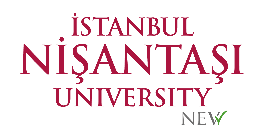 T.C.İSTANBUL NİŞANTAŞI ÜNİVERSİTESİLİSANSÜSTÜ EĞİTİM ENSTİTÜSÜGENEL DİLEKÇEGeneral PetitionT.C.İSTANBUL NİŞANTAŞI ÜNİVERSİTESİLİSANSÜSTÜ EĞİTİM ENSTİTÜSÜGENEL DİLEKÇEGeneral PetitionTarihT.C.İSTANBUL NİŞANTAŞI ÜNİVERSİTESİLİSANSÜSTÜ EĞİTİM ENSTİTÜSÜGENEL DİLEKÇEGeneral PetitionT.C.İSTANBUL NİŞANTAŞI ÜNİVERSİTESİLİSANSÜSTÜ EĞİTİM ENSTİTÜSÜGENEL DİLEKÇEGeneral PetitionEvrak NoAdı ve Soyadı Name, SurnameÖğrenci No Student ID NumberAnabilim Dalı Department Program DepartmentTelefon ve Mail Phone and MailT.C.İSTANBUL NİŞANTAŞI ÜNİVERSİTESİLİSANSÜSTÜ EĞİTİM ENSTİTÜSÜ MÜDÜRLÜĞÜNEKonu/Subject:Talep/ Request: T.C.İSTANBUL NİŞANTAŞI ÜNİVERSİTESİLİSANSÜSTÜ EĞİTİM ENSTİTÜSÜ MÜDÜRLÜĞÜNEKonu/Subject:Talep/ Request: T.C.İSTANBUL NİŞANTAŞI ÜNİVERSİTESİLİSANSÜSTÜ EĞİTİM ENSTİTÜSÜ MÜDÜRLÜĞÜNEKonu/Subject:Talep/ Request: T.C.İSTANBUL NİŞANTAŞI ÜNİVERSİTESİLİSANSÜSTÜ EĞİTİM ENSTİTÜSÜ MÜDÜRLÜĞÜNEKonu/Subject:Talep/ Request: Öğrenci / StudentİmzaÖğrenci / StudentİmzaÖğrenci / StudentİmzaÖğrenci / StudentİmzaEKLER:EKLER:EKLER:EKLER:DEĞERLENDİRMEDEĞERLENDİRMEDEĞERLENDİRMEDEĞERLENDİRMETalep Değerlendirme SonucuTalep Değerlendirme SonucuGerekçeGerekçe Kabul Edildi  Kabul Edildi  Reddedildi     Reddedildi     Aktarıldı         Aktarıldı        ONAYONAYONAYONAY